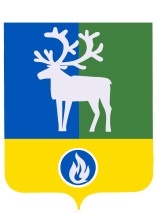 СЕЛЬСКОЕ ПОСЕЛЕНИЕ СОРУМБЕЛОЯРСКИЙ РАЙОН                   ХАНТЫ-МАНСИЙСКИЙ АВТОНОМНЫЙ ОКРУГ – ЮГРА АДМИНИСТРАЦИЯ СЕЛЬСКОГО ПОСЕЛЕНИЯ  СОРУМПОСТАНОВЛЕНИЕ                                                                                                                                               проект                                                                                                                                                      от _________                                                                                                                         № ___                    О внесении изменений в некоторые регламенты администрации сельского поселения Сорум В соответствии с Федеральным законом от 27 июля 2010 года № 210-ФЗ «Об организации предоставления государственных и муниципальных услуг», постановлением администрации сельского поселения Сорум от 09 ноября 2010 года № 48 «О Порядке разработки и утверждения административных регламентов предоставления муниципальных услуг» постановляю:1. Внести изменение в постановление администрации сельского поселения Сорум от 14 июня 2011 года № 38 «Об утверждении административного регламента предоставления муниципальной услуги « Прием заявлений, документов, а также постановка граждан на учёт в качестве нуждающихся в жилых помещениях»:- изложить  пункт 4 в следующей редакции: «4. Контроль за выполнением постановления возложить на заместителя главы муниципального образования, заведующего сектором муниципального хозяйства администрации сельского поселения Сорум Л.В. Емельянову.»;- пункт 24 раздела 2 дополнить абзацем следующего содержания: «предоставления на бумажном носителе документов и информации, электронные образы которых ранее были заверены в соответствии с пунктом 7.2 части 1 статьи 16 настоящего Федерального закона, за исключением случаев, если нанесение отметок на такие документы либо их изъятие является необходимым условием предоставления государственной или муниципальной услуги, и иных случаев, установленных федеральными законами».2. Внести изменение в постановление администрации сельского поселения Сорум от 04 июля 2011 года № 53 «Об утверждении административного регламента предоставления  муниципальной услуги «Предоставление сведений из реестра муниципального имущества»:- изложить  пункт 5 в следующей редакции: «5. Контроль за выполнением постановления возложить на заместителя главы муниципального образования, заведующего сектором муниципального хозяйства администрации сельского поселения Сорум Л.В. Емельянову.»;- пункт 16 раздела 2 дополнить абзацем следующего содержания: «предоставления на бумажном носителе документов и информации, электронные образы которых ранее были заверены в соответствии с пунктом 7.2 части 1 статьи 16 настоящего Федерального закона, за исключением случаев, если нанесение отметок на такие документы либо их изъятие является необходимым условием предоставления государственной или муниципальной услуги, и иных случаев, установленных федеральными законами».3. Внести изменение в постановление администрации сельского поселения Сорум от 08 октября 2014 года № 99 «Об утверждении Административного регламента предоставления муниципальной услуги «По присвоению объекту адресации адреса, изменению, аннулированию его адреса на территории муниципального образования сельское поселение Сорум»:- изложить  пункт 5 в следующей редакции: «5. Контроль за выполнением постановления возложить на заместителя главы муниципального образования, заведующего сектором муниципального хозяйства администрации сельского поселения Сорум Л.В. Емельянову.»;- пункт 25 раздела 2 дополнить абзацем следующего содержания: «предоставления на бумажном носителе документов и информации, электронные образы которых ранее были заверены в соответствии с пунктом 7.2 части 1 статьи 16 настоящего Федерального закона, за исключением случаев, если нанесение отметок на такие документы либо их изъятие является необходимым условием предоставления государственной или муниципальной услуги, и иных случаев, установленных федеральными законами».4. Внести изменение в постановление администрации сельского поселения Сорум от 04 июля 2011 года № 51 «Об утверждении административного регламента предоставления муниципальной услуги  «Выдача разрешения (согласия) нанимателю жилого помещения муниципального жилищного фонда на вселение других граждан в качестве членов семьи, проживающих совместно с нанимателем»:- изложить  пункт 5 в следующей редакции: «5. Контроль за выполнением постановления возложить на заместителя главы муниципального образования, заведующего сектором муниципального хозяйства администрации сельского поселения Сорум Л.В. Емельянову.»;- пункт 22 раздела 2 дополнить абзацем следующего содержания: «предоставления на бумажном носителе документов и информации, электронные образы которых ранее были заверены в соответствии с пунктом 7.2 части 1 статьи 16 настоящего Федерального закона, за исключением случаев, если нанесение отметок на такие документы либо их изъятие является необходимым условием предоставления государственной или муниципальной услуги, и иных случаев, установленных федеральными законами».5. Внести изменение в постановление администрации сельского поселения Сорум от 07 февраля 2014 года № 11 «Об утверждении административного регламента предоставления муниципальной услуги «Предоставление информации об объектах недвижимого имущества, находящихся в муниципальной собственности и предназначенных для сдачи в аренду»:- изложить  пункт 4 в следующей редакции: «4. Контроль за выполнением постановления возложить на заместителя главы муниципального образования, заведующего сектором муниципального хозяйства администрации сельского поселения Сорум Л.В. Емельянову.»;- пункт 18 раздела 2 дополнить абзацем следующего содержания: «предоставления на бумажном носителе документов и информации, электронные образы которых ранее были заверены в соответствии с пунктом 7.2 части 1 статьи 16 настоящего Федерального закона, за исключением случаев, если нанесение отметок на такие документы либо их изъятие является необходимым условием предоставления государственной или муниципальной услуги, и иных случаев, установленных федеральными законами».6. Внести изменение в постановление администрации сельского поселения Сорум от 29 апреля 2019 года № 37 «Об утверждении административного регламента предоставления муниципальной услуги «Признание помещения жилым помещением, жилого помещения непригодным для проживания и многоквартирного дома аварийным и подлежащим сносу или реконструкции»:- изложить  пункт 4 в следующей редакции: «4. Контроль за выполнением постановления возложить на заместителя главы муниципального образования, заведующего сектором муниципального хозяйства администрации сельского поселения Сорум Л.В. Емельянову.»;- пункта 2.6.6 подраздел 2.6 раздела 2 дополнить абзацем следующего содержания: «предоставления на бумажном носителе документов и информации, электронные образы которых ранее были заверены в соответствии с пунктом 7.2 части 1 статьи 16 настоящего Федерального закона, за исключением случаев, если нанесение отметок на такие документы либо их изъятие является необходимым условием предоставления государственной или муниципальной услуги, и иных случаев, установленных федеральными законами».7. Внести изменение в постановление администрации сельского поселения Сорум от 14 декабря 2020 года № 82 «Об утверждении административного регламента предоставления муниципальной услуги «Дача письменных разъяснений налогоплательщикам и налоговым агентам по вопросам применения нормативных правовых актов сельского поселения Сорум  о местных налогах и сборах»:- изложить  пункт 4 в следующей редакции: «4. Контроль за выполнением постановления возложить на заместителя главы муниципального образования, заведующего сектором муниципального хозяйства администрации сельского поселения Сорум Л.В. Емельянову.»;- пункта 2.6.6 подраздел 2.6 раздела 2 дополнить абзацем следующего содержания: «предоставления на бумажном носителе документов и информации, электронные образы которых ранее были заверены в соответствии с пунктом 7.2 части 1 статьи 16 настоящего Федерального закона, за исключением случаев, если нанесение отметок на такие документы либо их изъятие является необходимым условием предоставления государственной или муниципальной услуги, и иных случаев, установленных федеральными законами».8. Внести изменение в постановление администрации сельского поселения Сорум от 04 июля 2011 года № 50 «Об утверждении административного регламента предоставления муниципальной услуги «Предоставление информации об очередности предоставления жилых помещений на условиях социального найма»:- изложить  пункт 4 в следующей редакции: «4. Контроль за выполнением постановления возложить на заместителя главы муниципального образования, заведующего сектором муниципального хозяйства администрации сельского поселения Сорум Л.В. Емельянову.».9. Внести изменение в постановление администрации сельского поселения Сорум от 04 июля 2011 года № 52 «Об утверждении административного регламента предоставления муниципальной услуги «Предоставление жилых помещений муниципального жилищного фонда по договорам социального найма в сельском поселении Сорум»:- изложить  пункт 5 в следующей редакции: «5. Контроль за выполнением постановления возложить на заместителя главы муниципального образования, заведующего сектором муниципального хозяйства администрации сельского поселения Сорум Л.В. Емельянову.».10. Внести изменение в постановление администрации сельского поселения Сорум от 02 августа 2019 года № 58 «Об утверждении административного регламента предоставления муниципальной услуги «Предоставление информации о времени и месте театральных представлений, филармонических и эстрадных концертов и гастрольных мероприятий театров и филармоний, киносеансов, анонсы данных мероприятий»:- изложить  пункт 5 в следующей редакции: «5. Контроль за выполнением постановления возложить на заместителя главы муниципального образования, заведующего сектором муниципального хозяйства администрации сельского поселения Сорум Л.В. Емельянову, директора муниципального автономного учреждения культуры сельского поселения Сорум «Центр культуры и спорта» М.Ю. Большинскую.».11. Опубликовать настоящее постановление в бюллетене «Официальный вестник  сельского поселения Сорум».12.  Настоящее постановление вступает в силу после официального опубликования. 	13. Контроль за исполнением постановления возложить на заместителя главы муниципального образования, заведующего сектором муниципального хозяйства администрации сельского поселения Сорум Емельянову Л.В. Глава сельского поселения                                                                                   М.М. Маковей